MENÚ HENDAYACREMA DE MARISCO CON BROCHETA DE GAMBONES Y TOMATE CHERRY****CORDERO AL CHILINDRÓN CON PATATAS ASADAS Y PIMIENTOS DE GERNIKA.  *****TARTA DE QUESO AL HORNO CON SALSA DE MEMBRILLO Y TIERRADE GALLETA   ****VINO, AGUA Y CAFÉ ICLUIDO55€IVA INCLUIDO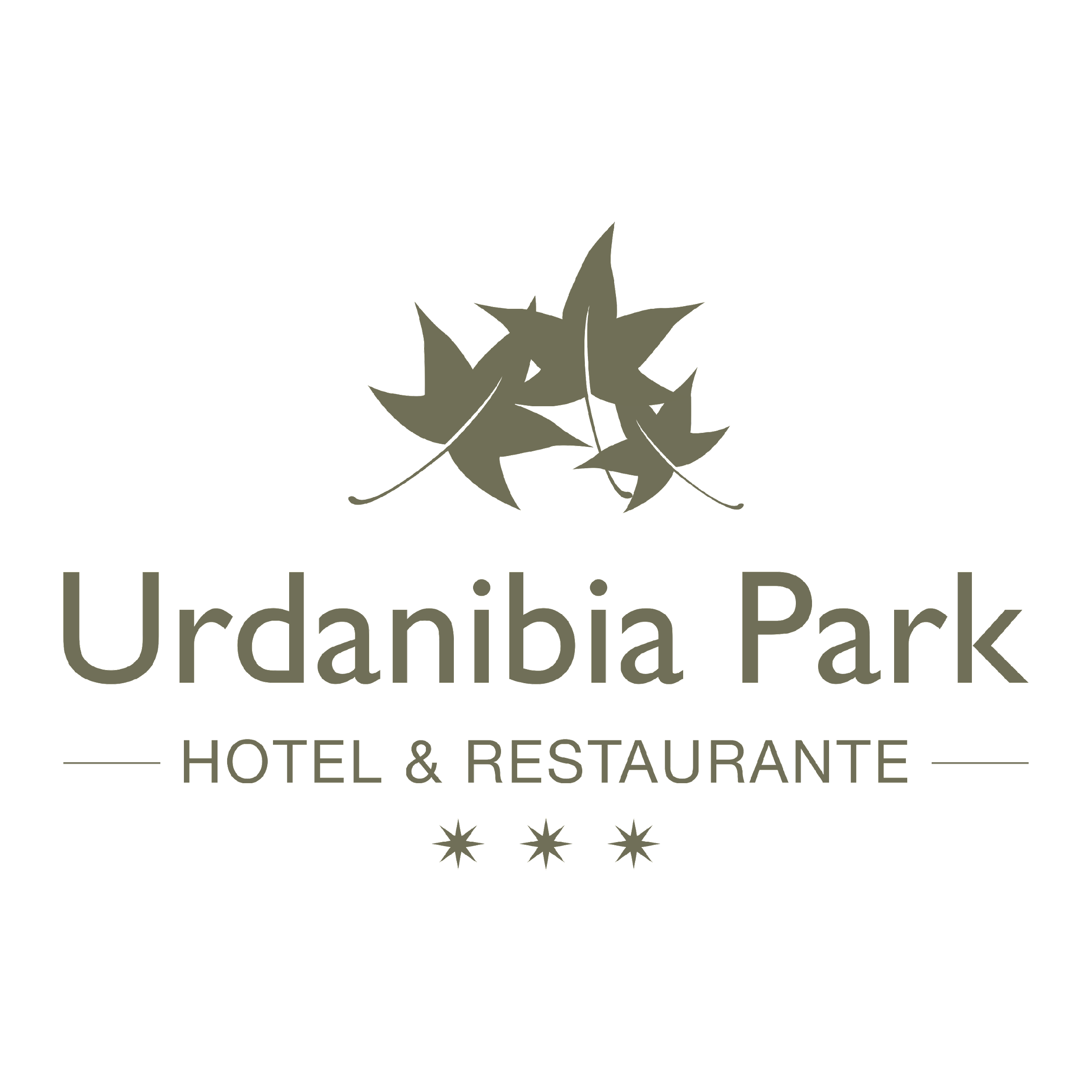 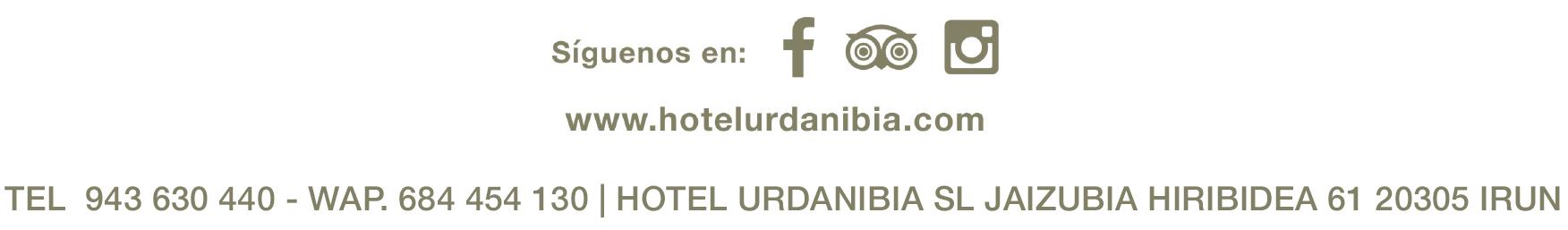 